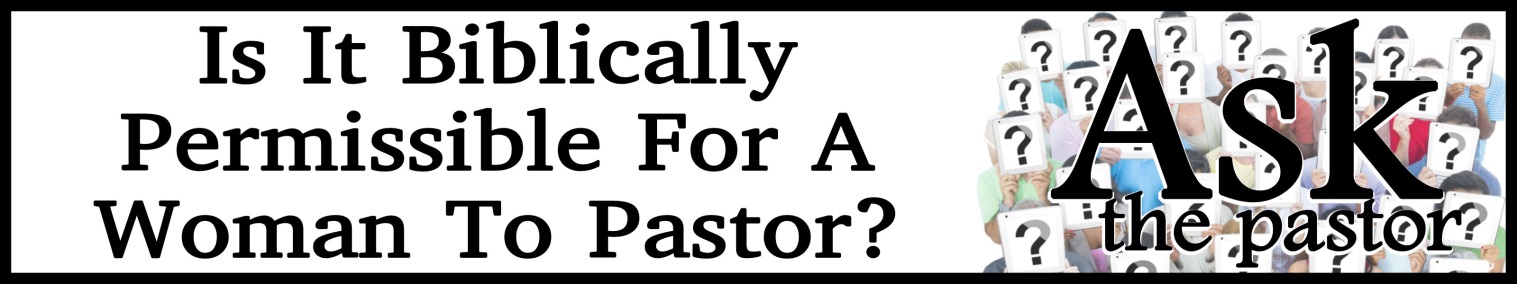  “If the foundations are destroyed, what can the righteous do?” Psalm 11:3So God created man in his own image, in the image of God he created him; male and female he created them. Genesis 1:27I. Consider The Biblical PATTERNSA. Of CHRIST22And when the time came for their purification according to the Law of Moses, they brought him up to Jerusalem to present him to the Lord 23(as it is written in the Law of the Lord, “Every male who first opens the womb shall be called holy to the Lord”). Luke 2:22-23B. Of The APOSTLES13And when day came, he called his disciples and chose from them twelve, whom he named apostles: 14Simon, whom he named Peter, and Andrew his brother, and James and John, and Philip, and Bartholomew, 15and Matthew, and Thomas, and James the son of Alphaeus, and Simon who was called the Zealot, 16and Judas the son of James, and Judas Iscariot, who became a traitor. Luke 6:13-16C. Of The EARLY CHURCH5This is why I left you in Crete, so that you might put what remained into order, and appoint elders in every town as I directed you— 6if anyone is above reproach, the husband of one wife, and his children are believers and not open to the charge of debauchery or insubordination. 7For an overseer, as God's steward, must be above reproach. He must not be arrogant or quick-tempered or a drunkard or violent or greedy for gain, 8but hospitable, a lover of good, self-controlled, upright, holy, and disciplined. 9He must hold firm to the trustworthy word as taught, so that he may be able to give instruction in sound doctrine and also to rebuke those who contradict it. Titus 1:5-9D. Of MARRIAGE22Wives, submit to your own husbands, as to the Lord. 23For the husband is the head of the wife even as Christ is the head of the church, his body, and is himself its Savior. 24Now as the church submits to Christ, so also wives should submit in everything to their husbands. Ephesians 5:22-2418Wives, submit to your husbands, as is fitting in the Lord. 19Husbands, love your wives, and do not be harsh with them. Colossians 3:18-19Likewise, wives, be subject to your own husbands. 1 Peter 3:1II. Consider The Biblical PASSAGESA. 1 Timothy 2:8-158I desire then that in every place the men should pray, lifting holy hands without anger or quarreling; 9likewise also that women should adorn themselves in respectable apparel, with modesty and self-control, not with braided hair and gold or pearls or costly attire, 10but with what is proper for women who profess godliness—with good works. 11Let a woman learn quietly with all submissiveness. 12I do not permit a woman to teach or to exercise authority over a man; rather, she is to remain quiet. 13For Adam was formed first, then Eve; 14and Adam was not deceived, but the woman was deceived and became a transgressor. 15Yet she will be saved through childbearing—if they continue in faith and love and holiness, with self-control.B. 1 Corinthians 11:2-162Now I commend you because you remember me in everything and maintain the traditions even as I delivered them to you. 3But I want you to understand that the head of every man is Christ, the head of a wife is her husband, and the head of Christ is God. 4very man who prays or prophesies with his head covered dishonors his head, 5but every wife who prays or prophesies with her head uncovered dishonors her head, since it is the same as if her head were shaven. 6For if a wife will not cover her head, then she should cut her hair short. But since it is disgraceful for a wife to cut off her hair or shave her head, let her cover her head. 7For a man ought not to cover his head, since he is the image and glory of God, but woman is the glory of man. 8For man was not made from woman, but woman from man. 9Neither was man created for woman, but woman for man. 10That is why a wife ought to have a symbol of authority on her head, because of the angels. 11Nevertheless, in the Lord woman is not independent of man nor man of woman; 12for as woman was made from man, so man is now born of woman. And all things are from God.13Judge for yourselves: is it proper for a wife to pray to God with her head uncovered? 14Does not nature itself teach you that if a man wears long hair it is a disgrace for him, 15but if a woman has long hair, it is her glory? For her hair is given to her for a covering. 16If anyone is inclined to be contentious, we have no such practice, nor do the churches of God.C. 1 Corinthians 14:33-38As in all the churches of the saints, 34the women should keep silent in the churches. For they are not permitted to speak, but should be in submission, as the Law also says. 35If there is anything they desire to learn, let them ask their husbands at home. For it is shameful for a woman to speak in church. 36Or was it from you that the word of God came? Or are you the only ones it has reached? 37 If anyone thinks that he is a prophet, or spiritual, he should acknowledge that the things I am writing to you are a command of the Lord.38If anyone does not recognize this, he is not recognized. 39So, my brothers, earnestly desire to prophesy, and do not forbid speaking in tongues. 40But all things should be done decently and in order. 1 Corinthians 14:33-38III. Consider The Egalitarian POSITIONA. There is neither MALE nor FEMALE in Christ.There is neither Jew nor Greek, there is neither slave nor free, there is no male and female, for you are all one in Christ Jesus. Galatians 3:28B. 1 Timothy 2 refers to HUSBANDS and WIVES specifically.11Let a woman learn quietly with all submissiveness. 12I do not permit a woman to teach or to exercise authority over a man; rather, she is to remain quiet. 1 Timothy 2:11-12C. What about PRISCILLA and PHOEBE?He [Apollos] began to speak boldly in the synagogue, but when Priscilla and Aquila heard him, they took him aside and explained to him the way of God more accurately. Acts 18:261I commend to you our sister Phoebe, a servant of the church at Cenchreae, 2that you may welcome her in the Lord in a way worthy of the saints, and help her in whatever she may need from you, for she has been a patron of many and of myself as well. Romans 16:1-2